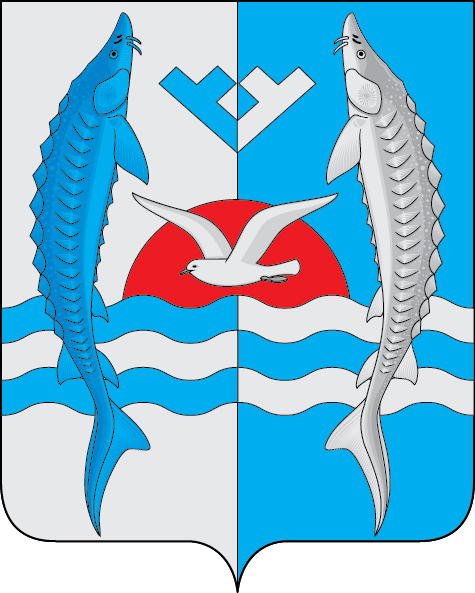 О внесении изменений в постановление администрации сельского поселения  Шеркалы от 05.02.2018 № 25 «Об утверждении Порядка деятельности специализированной службы по вопросам похоронного дела на территории муниципального образования сельское поселение Шеркалы»        В соответствии с Федеральным законом от 14.07.2022 № 236-ФЗ «О Фонде пенсионного и социального страхования Российской Федерации», на основании Устава сельского поселения Шеркалы, постановляю:        1. Внести в постановление  администрации сельского поселения  Шеркалы от 05.02.2018 № 25 «Об утверждении Порядка деятельности специализированной службы по вопросам похоронного дела на территории муниципального образования сельское поселение Шеркалы» следующие изменения:        1.1.  В пункте 1.4. раздела 1:        1.1.1. в абзаце втором слова «Пенсионного фонда Российской Федерации» заменить словами «Фонда пенсионного и социального страхования Российской Федерации»;        1.1.2. в абзаце четвертом слова «Фонда социального страхования Российской Федерации» заменить словами «Фонда пенсионного и социального страхования Российской Федерации».        2. Настоящее постановление обнародовать  и разместить на официальном сайте администрации      сельского поселения Шеркалы в сети Интернет (www.Sherkaly-adm.ru).        3. Постановление вступает в силу после с 1 января 2023 года.        4. Контроль за выполнением данного постановления оставляю за собой.                Глава сельского поселения                                                           Л.В.МироненкоАДМИНИСТРАЦИЯ СЕЛЬСКОГО ПОСЕЛЕНИЯ ШЕРКАЛЫОктябрьского районаХанты – Мансийского автономного округа – ЮгрыПОСТАНОВЛЕНИЕАДМИНИСТРАЦИЯ СЕЛЬСКОГО ПОСЕЛЕНИЯ ШЕРКАЛЫОктябрьского районаХанты – Мансийского автономного округа – ЮгрыПОСТАНОВЛЕНИЕАДМИНИСТРАЦИЯ СЕЛЬСКОГО ПОСЕЛЕНИЯ ШЕРКАЛЫОктябрьского районаХанты – Мансийского автономного округа – ЮгрыПОСТАНОВЛЕНИЕАДМИНИСТРАЦИЯ СЕЛЬСКОГО ПОСЕЛЕНИЯ ШЕРКАЛЫОктябрьского районаХанты – Мансийского автономного округа – ЮгрыПОСТАНОВЛЕНИЕАДМИНИСТРАЦИЯ СЕЛЬСКОГО ПОСЕЛЕНИЯ ШЕРКАЛЫОктябрьского районаХанты – Мансийского автономного округа – ЮгрыПОСТАНОВЛЕНИЕАДМИНИСТРАЦИЯ СЕЛЬСКОГО ПОСЕЛЕНИЯ ШЕРКАЛЫОктябрьского районаХанты – Мансийского автономного округа – ЮгрыПОСТАНОВЛЕНИЕАДМИНИСТРАЦИЯ СЕЛЬСКОГО ПОСЕЛЕНИЯ ШЕРКАЛЫОктябрьского районаХанты – Мансийского автономного округа – ЮгрыПОСТАНОВЛЕНИЕАДМИНИСТРАЦИЯ СЕЛЬСКОГО ПОСЕЛЕНИЯ ШЕРКАЛЫОктябрьского районаХанты – Мансийского автономного округа – ЮгрыПОСТАНОВЛЕНИЕАДМИНИСТРАЦИЯ СЕЛЬСКОГО ПОСЕЛЕНИЯ ШЕРКАЛЫОктябрьского районаХанты – Мансийского автономного округа – ЮгрыПОСТАНОВЛЕНИЕАДМИНИСТРАЦИЯ СЕЛЬСКОГО ПОСЕЛЕНИЯ ШЕРКАЛЫОктябрьского районаХанты – Мансийского автономного округа – ЮгрыПОСТАНОВЛЕНИЕ«26»сентября2022г.№383с. Шеркалыс. Шеркалыс. Шеркалыс. Шеркалыс. Шеркалыс. Шеркалыс. Шеркалыс. Шеркалыс. Шеркалыс. Шеркалы